ПАСПОРТ ИЗДЕЛИЯ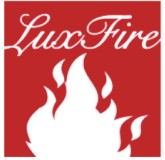 Камин декоративный Lux Fire на биотопливеСерия Мосты / Пушкинский мостразмер S / M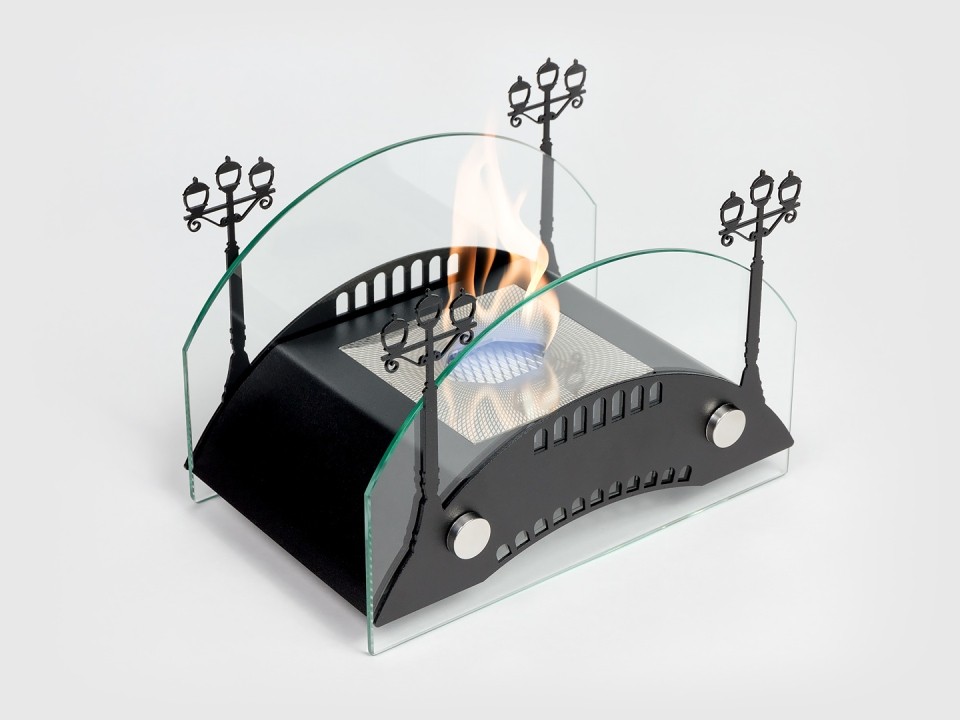 www.luxﬁre.ru Производство биокаминовИзготовлено: ООО «Люкс Огонь РУС» Телефон горячей линии производителя - 8 800 550 6383СОДЕРЖАНИЕ:ОБЩИЕ СВЕДЕНИЯ ТЕХНИЧЕСКИЕ ХАРАКТЕРИСТИКИ КОМПЛЕКТНОСТЬМЕРЫ БЕЗОПАСНОСТИПРАВИЛА СБОРКИ И ЭКСПЛУАТАЦИИ СЕРТИФИКАТЫСВИДЕТЕЛЬСТВО О ПРИЁМКЕ ГАРАНТИЙНЫЙ ТАЛОНwww.luxﬁre.ruОБЩИЕ СВЕДЕНИЯКамины Lux Fire на биоэтаноле могут использоваться как источник тепла и как предмет интерьера в помещениях и на открытом воздухе.Биокамин состоит из металлического корпуса с декоративным порошковым покрытием и встроенного топливного блока, огражденного двумя закален- ными стеклами на дистанционных держателях.ПРАВИЛА СБОРКИ И ЭКСПЛУАТАЦИИОсторожно выньте комплектующие из упаковки.Соберите биокамин в следующей последовательности: аккуратно извлеките топливный блок из основания биокамина. Положите основание биокамина на бок. Отверните декоративные винты. Совместите стекло с отверстиями в основании биокамина. Поверх стекла положите декоративную накладку и с помощью декоративных винтов прикрепите стекло и декоративную накладку к основанию. НеТЕХНИЧЕСКИЕ ХАРАКТЕРИСТИКИГабаритные размеры S/M (ВхШхГ), мм: 145х230х157/209х335х206Вес изделия S/M, кг: 1,8 / 3,5Емкость топливного блока S/M, мл: 200/700 Среднее  время   автономного   горения при полной заправке S/M, часов: 2/4 Максимальная температура горелки,°C 130МЕРЫ БЕЗОПАСНОСТИПри эксплуатации биокаминаКОМПЛЕКТНОСТЬБиокамин в сборе	1 Стекло закаленное 2 Пламегаситель	1 Паспорт изделия	1 Каминные спички	1 Мерный стакан	1 Воронка	1 Биотопливо	1затягивайте винты слишком туго! Продублируйте те же действия с другой стороны. Установите топливный блок обратно в основание биокамина.С помощью воронки и мерного стакана налейте биотопливо в отверстие топливного блока в количестве не более 150 мл (S)/500 мл (M)После наполнения топливного блока удостоверьтесь, что не пролили биотопливо мимо отверстия. В случае пролива биотоплива протрите поверхность впитывающей тряпочкой.Подожгите биокамин при помощи каминной спички или каминной зажигалки.Дождитесь прогрева биокамина и его самостоятельного выхода на основной рабочий режим. Время выхода на рабочий режим 3-4 минуты.Перед снятием биокамина с места установки, дождитесь полного выгораниятоплива и остывания биокамина. Для экстренного гашения пламени накройте отверстие топливного блока прилагаемым к биокамину пламегасителем инеобходимо выполнять следующие меры безопасности:Установите биокамин на ровную горизонтальную поверхность, обеспечивающую надёжное устойчивое положение, исключающее опроки- дывание или падение биокамина. Место установки биокамина должно отвечать  требованиям   пожарной   безопасности   и   быть   устойчивым к термическому воздействию, вызванному нагревом металлических и стеклянных деталей биокаминаВ случае пролива биотоплива, при заправке топливного блока, протрите поверхность впитывающей тряпочкой.Зажигайте биокамин с помощью специальных каминных спичек или зажи- галки.  Применение  обыкновенных  спичек  и  зажигалок  может  привести к ожогам.Для гашения камина используйте специальный пламегасительПри использовании биокамина на открытом воздухе, необходимо обеспе- чить отсутствие рядом с местом установки легковоспламеняющихся пред- метов и предусмотреть защиту биокамина от порывов ветраЗапрещается:Эксплуатировать биокамин при наличии утечек топлива.Наливать топливо в разожженый или не полностью остывший биокамин, т.к. это может привести к внезапной вспышке.Оставлять работающий биокамин без присмотраДопускать эксплуатацию биокамина детьми и подростками без разрешения взрослых или в их отсутствииИспользовать биокамин для непредусмотренных его конструкцией функций (приготовление пищи, сушка и т.п.)Прикасаться к металлическим и стеклянным деталям,декоративным камням биокамина до полного их остывания частями тела, одеждой или легковоспламеняющимися материаламидождитесь полного остывания биокамина.Используйте упаковочную коробку для хранения биокамина дома.СЕРТИФИКАТЫ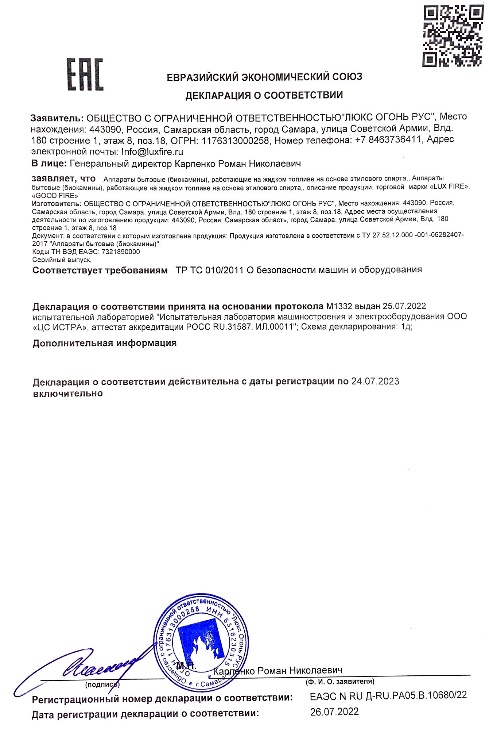 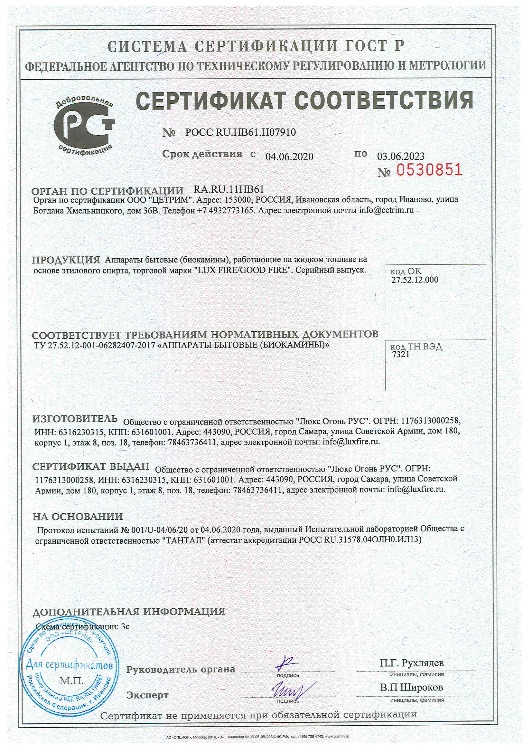 